Aşağıda verilen ifadelerden doğru olanların başına (D), yanlış olanların başına (Y) yazınız.___Güneş, küresel bir şekle sahiptir.___Ay’ın ana evreleri hilal ve şişkin aydır.___Mikroskop gözle göremediğimiz canlıları görmemizi sağlar.___ Canlılar; hayvanlar, bitkiler, mantarlar ve mikroskobik canlılar olmak üzere dört grupta incelenir.___Erime ve donma olayları birbirinin tersi olaylardır.___Solucan, ahtapot, karınca, arı, böcekler omurgasız hayvanlara örnektir.___Kuvvetin birimi Newton’dur.___Sürtünme kuvveti hayatımızı her zaman olumsuz etkiler.___Naftalinin katı halden gaz haline geçmesine buharlaşma denir.___ Cisimlere uygulanan kuvvet cisimlerin şeklini değiştirebilir.Yukarıdaki kavramlardan uygun olanlarını aşağıda verilen boşluklara yazınız.Uzaya gönderilen ilk canlı bir ……………………’tir. Adı ise ………………….’dır.Bitkiler; ……………………………. ve …………………………. bitkiler olmak üzere ikiye ayrılırlar.Kuşlar ………………………… solunumu yaparken, balıklar …………………solunumu yaparlar.Esnek cisimlere , …………………………… ve …………………………… örnek olarak verilebilir.Sürtünme, ……………………………… yüzeylerde fazla iken ……………………yüzeylerde azdır.Paraşüt kullanımı hava direncinin ……………………. etkisine örnek olarak verilebilir.Bir maddenin ………………………… noktası ile ………………………… noktası birbirine eşittir.Katı haldeki bir maddenin ısı …………………….. sıvı hale geçmesi olayına ……………….. denir.Gaz haldeki bir maddenin direkt katı hale geçmesi olayına ………………..denir.Katı haldeki bir maddenin direkt gaz hale geçmesi olayına …………………..denir.        KATI                       SIVI                         GAZ                                Yukarıdaki boşluklara uygun kavramları yazınız.1.Kuvvet nedir ? Tanımlayınız.(2P)





2. Omurgalı hayvanlar kaça ayrılır isimlerini yazınız.(10P)













3.Bitkiler kaça ayrılır yazınız. Ayrılan kısımların bölümlerini yazınız.(6P) 1.  Aşağıdaki canlılardan hangisinde yavru bakımı görülür?

A) Balık    B) İnek    C) Solucan  D) Kurbağa

2. Gökçe, kullanılmayan malzemelerden dinamometre yapmaya çalışırken elindeki tek yayı da bozmuştur.Buna göre Gökçe dinamometre yapımında yay yerine aşağıdakilerden hangisini kullanabilir?A) Lastik        B) Silgi            C) Tahta    D) Kumaş

3. “Bugüne kadar bilim insanları milyonlarca canlı türü tespit etmişlerdir.Hala da yeni türler bulunmaya devam ediyor. Eğer canlıları sistematik bir sınıflandırmaya koymasalardı canlıları birbirinden ayırmak kolay olmazdı.”Bilim insanları bu sınıflandırmayı canlıların hangi özelliklerini dikkate alarak yapmışlardır?A) Yaşadıkları bölgeye göreB) Beslenme alanlarına göreC) Sayılarına göreD) Benzerlik ve farklılıklarına göre4. Bir öğrenci incelediği bitkide bulunan kısımları tabloya yazmıştır.
Buna göre bu bitki aşağıdakilerden hangisi olabilir?
A) Ciğer otu            B) Eğrelti otu
C) Kırmızı gül          D) Kara yosunu5. Mantarlar aşağıdakilerden hangisinin oluşmasında görev
almazlar?A)	Besinlerin küflenmesindeB)	insanlarda bazı hastalıkların oluşmasındaC)	Fotosentez ile oksijen üretilmesindeD)	Hamurun mayalanmasında6.Aşağıdakilerden hangisi omurgasız bir hayvandır? 
A)Arı    B)Kurbağa    C)Balina     D)Kaplumbağa

7.Aşağıdakilerden hangisi kuvveti ölçmek için  kullanılır?A) Termometre        B) DinamometreC) Cetvel                    D) Terazi8. Aşağıdakilerden hangisi sürtünmeyi azaltmak için yapılır?                                                                                              A) Yollara kum  dökülmesi.    
B) Araba motorlarına yağ koyulması.                                                             C) Araba lastiklerine zincir takılması.                                         
D) Kışın kışlık ayakkabıların giyinmesi.

9 . Aşağıdaki yüzeylerin hangisinde sürtünme kuvveti en azdır?                                                                                A) buz       B) toprak             C) tahta	       D) halı    10. Aşağıdaki ifadelerden hangisi yanlıştır?
   A) Havaya atılan her cisim yer çekimi kuvveti etkisiyle yere düşer.
   B) Karlı havalarda arabanın tekerlerine takılan zincir sürtünmeyi arttırmak için yapılır.
   C) Kuvvet cisimlerde şekil değişikliği yapabilir.
   D) Sürtünme kuvveti yaşamımızı her zaman kolaylaştırır.11. Güneş, dünya ve ay ile ilgili aşağıdakilerden hangisi yanlıştır?A) Dünya kendi ekseni etrafında dolanır.B) Ay dünyanın etrafında dolanır.C) Ay dünyanın uydusudur.D) Dünya güneşin etrafında dolanır. 
12. Aşağıdakilerden hangisi kuşlara ait yanlış bir ifadedir?A) Yumurta ile çoğalırlar    B) Vücutları tüy ile kaplıdır.

C) Yavrularına bakarlar.      D) Başkalaşım geçirirler.
13. Aşağıdakilerden hangisi mikroskobik canlı değildir?

      A)Karınca   B)Terliksi hayvan   C)Amip    D)Öglena14. Aşağıdakilerden hangisi kuşlar grubuna girmez?A)Yarasa      B)Tavuk      C)Deve kuşu    D)Güvercin15.Gökyüzünden yere düşen yağmur, suyun hangi haline örnektir?
        A) Katı  B) Sıvı  C) Gaz D) Plazma




KısımlarıKökYaprakÇiçekİncelenen BitkiVarVarVar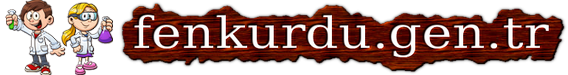 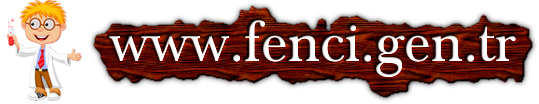 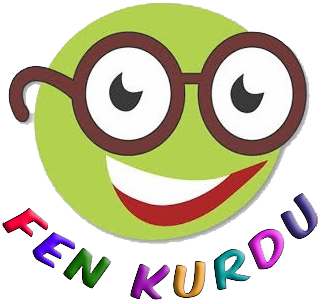 Daha fazla yazılı sorusu ve evraka  https://www.facebook.com/groups/fenkurdu  öğretmen grubumuzdan ulaşabilirsiniz.